LAZIO TERRE DELL’OLIO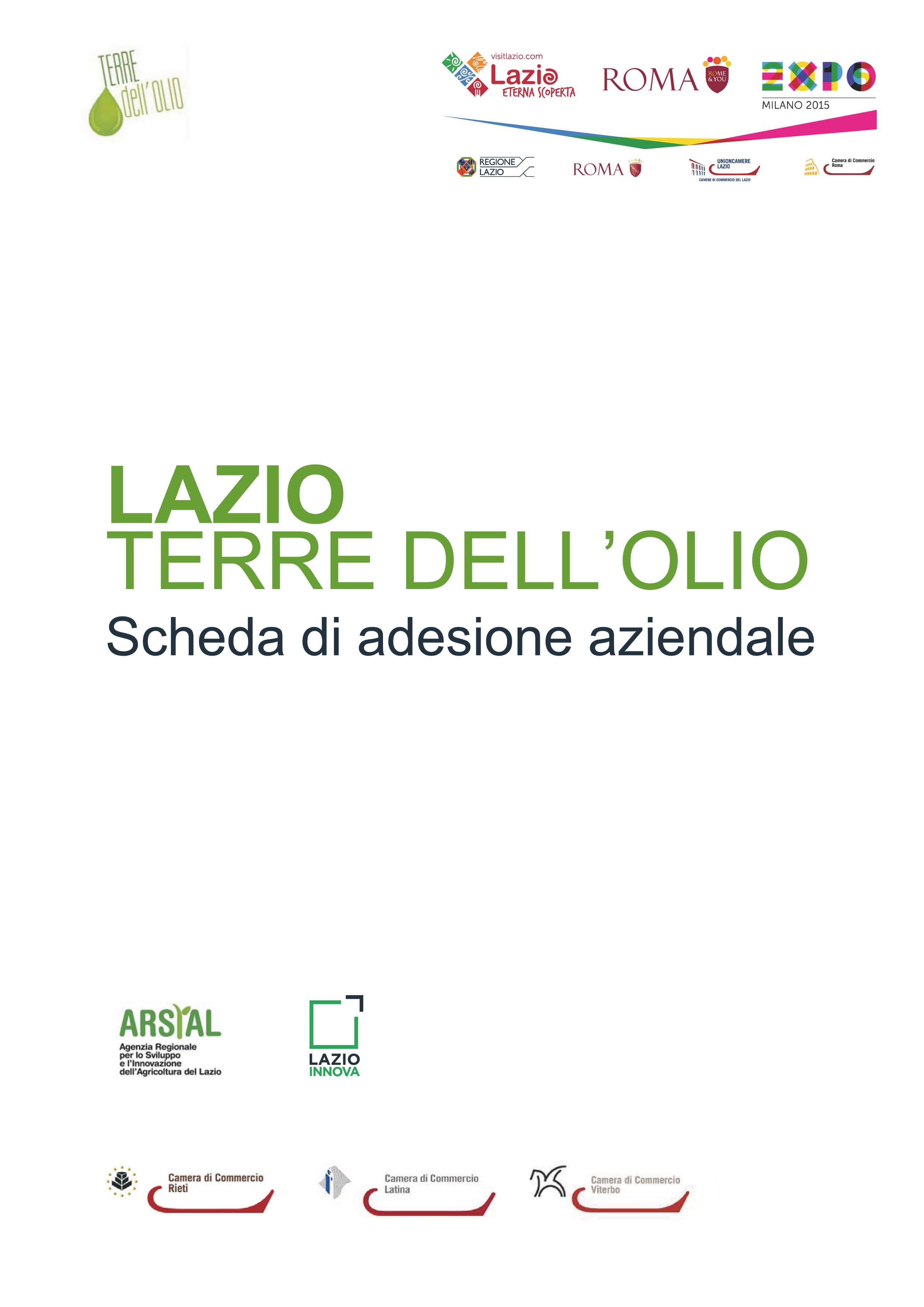 ---------------------------------------------------------------SCHEDA DI ADESIONE AZIENDALE---------------------------------------------------------------Azienda: ……………………………………………………………………………………………………………………….Come raggiungere l’azienda: ……………………………………………………………………………………….……………………………………………………………………………………………………………………………………..Indirizzo: ………………………………………. Città ………………………. Provincia …………………………..Legale Rappresentante: ………………………………………………………Telefono azienda: ……………………………………….Telefono portatile: ……………………………………..Mail: ………………………………………Sito: ……………………………………….Descrizione azienda (max 10 righe):……………………………………………………………………………………………………………………………………..……………………………………………………………………………………………………………………………………..……………………………………………………………………………………………………………………………………..Addetti: Familiari coadiuvati N. ____		Fissi N _____		Stagionali _____Forma giuridicaDitta individuale       S.a.s.        S.r.l.          S.p.A.          Cooperativa   	Altro  Se Cooperativa – cantina/oleificio sociale Nun soci: ____________________________________________________________________________________Sezione A) produzione (per ogni prodotto compilare la scheda 1/A)L’AZIENDA PRODUCE (indicare max 5 prodotti principali)………………………………………………………………………………………………………………………………………………………………………………………………………………………………………………………………………………………………………………………………………………………………………………………………………………………………………………………………………………………………………………………………………………………………………………………………………………………………………………………………………………………………………………………………………………………………………………………………………………MERCATO AZIENDALEL’azienda vende esclusivamente nel proprio punto venditaDistribuisce e vende a livello localeFornisce punti vendita in regione/ItaliaEsporta prodotti in EuropaEsporta in Paesi extra-europeiSono disponibili etichette o schede tecniche in lingua straniera (se sì indicare quale: ……………………………………………………………………………………………………………………………)Vende attraverso un sito di commercio elettronicoNon vende abitualmente con commercio elettronico ma può organizzare spedizioni in Italia ed all’esteroL’azienda può provvedere alla consegna a domicilio nel territorio regionaleL’azienda fornisce abitualmente Gruppi di AcquistoAltre informazioni utili: …………………………………………………………………………………………………………………………………INFORMAZIONI UTILI SUL PRODOTTOLe materie prime utilizzate sono di esclusiva provenienza localeLe materie prime utilizzate sono prevalentemente localiLe materie prime utilizzate sono reperite sul mercato indipendentemente dall’origineL’azienda cura con regolarità l’analisi chimico-fisica dei prodottiSono disponibili etichette nutrizionaliSono disponibili schede di assaggioVALUTAZIONE DELLA SITUAZIONE PRODUTTIVA I punti di forza dell’azienda sono:la qualità dei prodotti, delle materie primela creatività, l’originalitàla cura dell’immagine e della confezionel’organizzazione della produzione, l’accuratezza e la puntualità, l’assenza di difettile informazioni fornite al consumatore, la cortesia, la professionalità dei nostri operatoriIn cosa l’azienda vorrebbe crescere:sviluppare nuovi prodotti/specialitàaumentare la produzioneacquisire nuovi clienti/nuovi mercatisviluppare la vendita direttaconcludere accordi di partenariato permanente con altre imprese migliorare l’immagine del prodotto, le confezioni, le etichettegarantire il prodotto attraverso la certificazioneMARCHI E CERTIFICAZIONII prodotti aziendali sono tutelati daMarchi di origine DOP/DOC, IGP/IGT, STGProdotti iscritti nell’Elenco regionale dei Prodotti Agroalimentari Tradizionali (PAT)Certificazione Metodo di Produzione BiologicoAltre certificazioni (BRF; IFS, ecc) …(specificare)………………………………….MANIFESTAZIONI PROMOZIONALIA quali ambiti di valorizzazione intende confinare l’azienda e le sue referenze?Locale 	Regionale	dove: ___________________________Nazionale	dove: ___________________________Internazionale dove: __________________________CONFORMITA’ NORMATIVAValutazione di conformità delle etichette al Reg 1169/2011Già conforme 	In fase di adeguamentoNon conosco la normativa_______________________________________________________________________________Sezione B) Recettività/Servizi offertiRECETTIVITA’L’azienda svolge attività recettiva Si NoIn futuro (programmata)Se SI, quale attività viene svolta:ospitalità in alloggi aziendali (numero………………);ospitalità in spazi aperti destinati alla sosta di campeggiatori (numero …………..);somministrazione di pasti e bevande (numero/gg ……………)organizzazione visite guidate/degustazioni di prodotti aziendali (numero/anno ……….) organizzazione attività ricreative, culturali (numero/anno ……….)organizzazione attività didattiche (numero/anno ………. e quali percorsi………….)organizzazione corsi di degustazione/cucina (numero/anno ……….  quali ………….)Orario di apertura dell’attività recettiva tutto l’annoparte dell’anno (specificare i mesi ………………………)tutto la settimanaparte della settimana (specificare i giorni ………………………)dalle ore ………. alle ore …………….. (bassa stagione)dalle ore………. alle ore …………….. (alta stagione)solo su prenotazioneSERVIZIO OFFERTOL’azienda offre:locale adibito a luogo di accoglienza dei visitatori;individuazione e delimitazione di piazzali o aree per la sosta dei veicoli (automobili, pullman, ecc);ambienti esterni ed interni accuratamente puliti ed illuminati;disponibilità di un servizio igienico ad uso dei visitatori;allestimento di uno spazio di degustazione;presenza di materiale informativo aziendale (lingua……………………..)attrezzatura multimediale (pc, video-proiettore, ecc)personale a conoscenza di lingue straniere (specificare ……………..)MATERIALE FOTOGRAFICO DA METTERE A DISPOSIZIONE DEL PROGETTOSiNoCERTIFICAZIONEL’azienda vanta qualche certificazione di processo e di servizio (EMAS, UNI EN ISO 14001:2004, UNI EN ISO 9001:2008, Ecolabel)SI (specificare quale certificazione ……………..)NOIn corso di riconoscimento_____________________________________________________________________________Sezione C) Tipologia di attività proposte (*)visita guidata all’azienda (percorso guidato di 1 ora)visita all’oliveto storico/monumentaledegustazioni guidate presso l’azienda e/o il proprio punto vendita (durata 30’, minimo 5 persone)mini corso di degustazione dell’olio (durata 1 ora, minimo 5 persone - massimo 20 e comunque in numero compatibile alle attrezzature e spazi disponibili)corso di cucina/gastronomia con l’uso di oli di alta qualità (minimo 2 ore, 10 persone)ospitalità a tema per un weekend (pacchetto 1: dal venerdì pomeriggio alla domenica pomeriggio in pensione completa, con visita all’azienda, partecipazione alla raccolta delle olive e degustazione guidata dell’olio; pacchetto 2: dal pranzo del sabato alla domenica pomeriggio con pernottamento, colazione, due pranzi e una cena, visita all’azienda, degustazione guidata dell’olio)mini corso di potatura dell’olivo (durata 3 ore, minimo 5 persone - massimo 10 e comunque in numero compatibile alle attrezzature e spazi disponibili)partecipazione alla raccolta delle olivevisita al frantoio (aziendale o nelle vicinanze dell’azienda) per assistere alle varie fasi di lavorazione delle olive (durata 1 ora, minimo 5 persone - massimo 10)(*) Le tipologie di attività indicate in questa sezione vogliono essere un suggerimento per le aziende che aderiscono al progetto Terre dell’olio. Qualora le aziende avessero già un loro offerta turistica diversa da quella proposta possono illustrarla nello spazio sottostante. In ogni caso la CCIAA e  ARSIAL potranno fornire alla azienda il proprio supporto in termini di costruzione del pacchetto di offerta turistica e, qualora sia richiesto, formazione del personale dedicato. Altre proposte/attività a tema …..1/A-  SCHEDA DESCRITTIVA DEI PRODOTTI DI MAGGIORE RILEVANZA(compilare una scheda per ogni prodotto candidato)Denominazione (indicare il nome in etichetta): ……………………………Tipologia (indicare la tipologia commerciale): …………………………% di materie prime nell’alimento: …………………………………..Altri ingredienti (compilare oppure allegare etichetta)…………………………………………………………………………………………………….…………………………………………………………………………………………………….…………………………………………………………………………………………………….…………………………………………………………………………………………………….Tipo di confezione (es. busta, incarto, vasetto, ecc.): ………………………………Peso: ……………………………………………Prodotto biologico (se sì indicare organismo di certificazione: …………………………………)Prodotto certificato DOP/IGP (se sì indicare organismo di certificazione: ……………………………)Shelf-life del prodotto (durata di vita del prodotto) : ………………………Il prodotto:è disponibile tutto l’annoè disponibile sono nel seguente periodo (indicare i mesi): …………………………………………………………………………………………………………………………..Produzione annua:* n. pezzi* oppure indicare i Kg prodottiProduzione annuale potenziale realizzabile con l’attuale struttura aziendale* n. pezzi* oppure indicare i Kg potenzialmente producibiliScheda compilata a cura di:     ………….Data: ……….